БАШҠОРТОСТАН РЕСПУБЛИКАҺЫ                                                РЕСПУБЛИка БАШКОРТОСТАН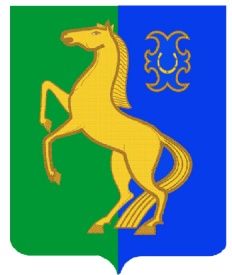 ЙƏРМƏКƏЙ районы                                                            совет сельского поселениямуниципаль РАЙОНЫның                                                 Нижнеулу-елгинский сельсоветтҮбəнге олойылfа АУЫЛ СОВЕТЫ                                           МУНИЦИПАЛЬНОГО РАЙОНА   ауыл БИЛƏмƏҺе  советы                                                            ЕРМЕКЕЕВСКий РАЙОН  452196, Түбǝнге Олойылға, Йǝштǝр урамы,10                                          452196, с. Нижнеулу-Елга, ул. Молодежная,10    Тел. (34741) 2-53-15                                                                                    Тел. (34741) 2-53-15        ҠАРАР                                           № 323                                        РЕШЕНИЕ            20  ноябрь  2014 г.                                                                           20 ноября  2014 г.О внесении изменений в решение Совета сельского поселения Нижнеулу-Елгинский сельсовет муниципального района Ермекеевский район Республики Башкортостан от  27  ноября 2012 года № 183 «Об установлении земельного налога»В соответствии с Федеральным законом от 02.12.2013 г. № 334 –ФЗ   « О внесении  изменений в часть вторую  Налогового кодекса Российской Федерации и статью 5 закона Российской Федерации «О налогах на имущество  физических  лиц», Федеральным  законом от 04.10.2014 г. № 284-ФЗ « О внесении  изменений в статьи 12 и 85 части первой и часть  вторую  Налогового кодекса Российской Федерации и признании  утратившим силу закона Российской Федерации «О налогах на имущество  физических  лиц»  Совет сельского поселения Нижнеулу-Елгинский сельсовет муниципального района Ермекеевский район Республики Башкортостан решил:       1. Внести в решение Совета сельского поселения Нижнеулу-Елгинский сельсовет муниципального района Ермекеевский район Республики Башкортостан от 27 ноября 2012 года № 183 «Об установлении земельного налога» следующие изменения:- признать  утратившим силу абзац 4 пункта 4  «Уплата налога  налогоплательщиками – физическими лицами, не являющимися  индивидуальными предпринимателями, производится не позднее  1 ноября года, следующего за истекшим налоговым  периодом»;-  в пункте 6 «Освободить от уплаты земельного налога следующие  категории налогоплательщиков» признать утратившим силу подпункт 5  «собственников жилых помещений в многоквартирном доме за земельный участок, на котором  данный  дом расположен с момента  возникновения  права общей  долевой собственности на общее  имущество многоквартирного  дома». 2. Решение обнародовать путем размещения на информационном стенде в здании администрации сельского поселения, на сайте администрации сельского поселения не позднее 30 ноября 2014 г.3. Настоящее решение вступает в силу с января 2015 г., но не ранее чем по истечении одного месяца со дня его официального обнародования. Глава  сельского поселения                                                       О.В.Зарянова